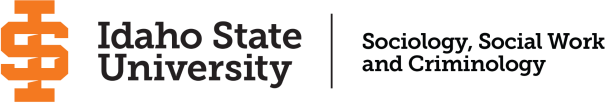 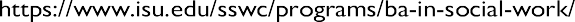 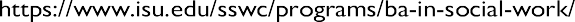 Not all courses are offered every semester (F=fall; S=spring). Please see catalog for prerequisites for upper division courses.Prerequisite for SOWK 3372, SOWK 3373, SOWK 3374, SOWK 3375, SOWK 4471 and SOWK 4494 is admittance to the program.Additionally, SOWK 3372 is the prerequisite for SOWK 3373 and SOWK 4494Prerequisites for SOWK 4476, 4477, 4478, 4479 and SOWK 4498 are SOWK 3308, SOC 3309, SOWK 3372, SOWK 3373, SOWK 3375 and SOWK 4471.Co-Reqs for each practicum and seminar are required: SOWK 4473+SOWK 4474.  Social Work majors must attain a grade of "C-" or better in all required and elective courses.http://coursecat.isu.edu/undergraduate/academicinformation/generaleducation/https://coursecat.isu.edu/undergraduate/artsandletters/sociologysocialworkcriminology/ba-social-work/BIOL 1100 Concepts of Biology & LabOR BIOL 1101 & 1101L OR ANTH 2230 & 2230L  (3 4 cr. counted in GE Obj. 5)ENGL 1102 Writing and Rhetoric IIOR HONS 1101 (3 cr. counted in GE Obj. 1) (3 cr. counted in GE Obj. 1)  PSYC 1101 Introduction to Psychology	                   (3 cr. counted in GE Obj. 6)  PSYC 1101 Introduction to Psychology	                   (3 cr. counted in GE Obj. 6)SOWK 1101 Introduction to Social Work and Social WelfareSOWK 1101 Introduction to Social Work and Social Welfare3  SOC 1101 Introduction to Sociology             (3 cr. counted in GE Obj. 6)SOC 2248 Critical Analysis of Social Diversity	                                     (3 cr. counted in GE Obj. 7)SOC 2248 Critical Analysis of Social Diversity	                                     (3 cr. counted in GE Obj. 7)SOC 2248 Critical Analysis of Social Diversity	                                     (3 cr. counted in GE Obj. 7)SOC 2201 Introduction to Gender and Sexuality Studies   OR PSYC 3301 Psychopathology3ENGL 3307 Professional and Technical Writing  OR ENGL 3308 Business Communications 3SOWK 3372 Practice Int. with Individuals & Families3SOWK 3374 Human Development and Diversity3SOC/SOWK 3308 Sociological Methods and Social Work Research3SOC 3309 Social Statistics3SOC 3373 Practice Interventions with Groups3SOWK 3375 Application of Contemporary Social Work Theory3SOWK 3379 Social Work in a Diversity World3  SOWK 4471 Social Justice, Advocacy, and Policy Practice3SOWK 4494 Practice Interventions with Organizations and Communities3  SOWK 4473 Social Work Field Practicum9SOWK 4474 Social Work Field Seminar3  SOWK 4498 Social Work Capstone3Elective3General Education Requirements36-37BA in Social Work51-52Additional Credits to reach 120 Credits32Total Credits (must include 36 Upper Division Credits)120